Филиал муниципальное автономное общеобразовательное учреждение «Прииртышская средняя общеобразовательная школа»- «Верхнеаремзянская средняя общеобразовательная школа им.Д.И.Менделеева»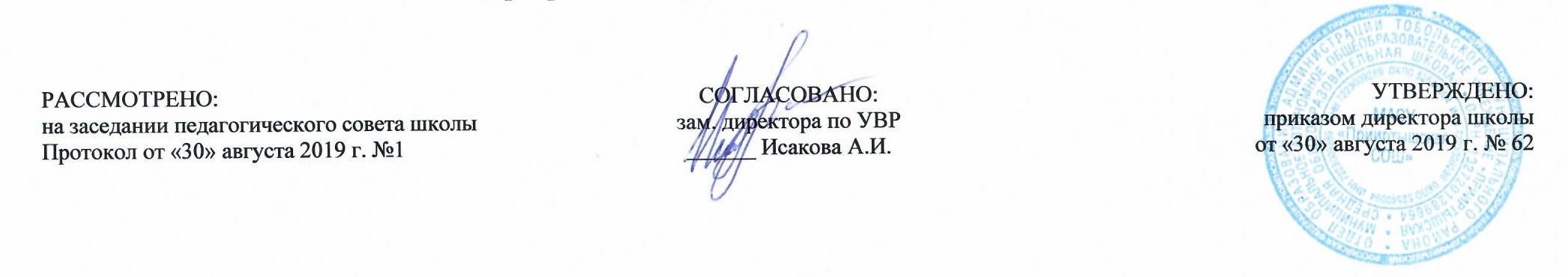 РАБОЧАЯ ПРОГРАММА по окружающему мирудля 3 классана 2019-2020 учебный годПланирование составлено в соответствии 	ФГОС НОО	Составитель программы: Захарова Надежда Кондратьевна,учитель начальных классов высшей квалификационной категории2019 годс. Верхние АремзяныПланируемые результаты освоения учебного предмета «Окружающий мир»Учащиеся научатся:определять место человека в мире;распознавать тела и вещества, твердые вещества, жидкости и газы;называть основные свойства воздуха и воды;объяснять круговорот воды в природе;определять основные группы живого (растения, животные, грибы, бактерии); группь растений (водоросли, мхи, папоротники, хвойные, цветковые); группы животных (насекомые рыбы, земноводные, пресмыкающиеся, птицы, звери); съедобные и несъедобные грибы;устанавливать взаимосвязи между неживой и живой природой, внутри живой природы (между растениями и животными, между различными животными);устанавливать взаимосвязи между природой и человеком (значение природы для человека, отрицательное и положительное воздействие людей на природу, меры по охране природы, правила личного поведения в природе);характеризовать системы органов человека (их части и назначение);правилам гигиены; основам здорового образа жизни;правилам безопасного поведения в быту и на улице,распознавать основные дорожные знаки;правилам противопожарной безопасности, основам экологической безопасности;называть потребности людей, товары и услуги;определять роль природных богатств в экономике, роль денег в экономике; узнаю – основы семейного бюджета.Обучающиеся получат возможность научиться:распознавать природные объекты с помощью атласа-определителя; различать наиболее распространенные в данной местности растения, животных, съедобные и несъедобные грибы;проводить наблюдения природных тел и явлений, простейшие опыты и практические работы, фиксировать их результаты;объяснять в пределах требований программы взаимосвязи в природе и между природой и человеком;выполнять правила личного поведения в природе, обосновывать их необходимость; выполнять посильную работу по охране природы;выполнять правила личной гигиены и безопасности, оказывать первую помощь при небольших повреждениях кожи; правильно обращаться с бытовым фильтром для очистки воды;владеть элементарными приемами чтения карты;приводить примеры городов России, стран – соседей России, стран зарубежной Европы и их столиц.Содержание учебного предмета «Окружающий мир»Как устроен мир (7 часов)Природа, её разнообразие. Растения, животные, грибы, бактерии – царства живой природы. Связи в природе (между неживой и живой природой, растениями и животными и т.д.). Роль природы в жизни людей.Человек – часть природы, разумное существо. Внутренний мир человека. Восприятие, память, мышление, воображение – ступеньки познания человеком окружающего мира.Общество. Семья, народ, государство – части общества. Человек – часть общества. Человечество.Мир глазами эколога. Что такое окружающая среда. Экология – наука о связях между живыми существами и окружающей их средой. Роль экологии в сохранении природного дома человечества. Воздействие людей на природу (отрицательное и положительное). Мерь по охране природы.Эта удивительная природа (19 часов)Тела, вещества, частицы. Разнообразие веществ. Твердые вещества, жидкости и газыВоздух, его состав и свойства. Значение воздуха для живых организмов. Источники загрязнения воздуха. Охрана воздуха от загрязнений.Вода, ее свойства. Три состояния воды. Круговорот воды в природе. Значение воды для живых организмов. Источники загрязнения воды. Охрана воды от загрязнений. Экономия воды в быту.Разрушение твердых пород в природе. Почва, ее состав. Живые существа почвы. Представление об образовании почвы и роли организмов в этом процессе. Значение почвы для живых организмов. Разрушение почвы в результате непродуманной хозяйственной деятельности людей. Охрана почвы.Растения, их разнообразие. Группы растений (водоросли, мхи, папоротники, хвойные, цветковые), виды растений. Дыхание и питание растений. Размножение и развитие растений. Роль растений в природе и жизни человека. Влияние человека на растительный мир. Растения из Красной книги России. Охрана растений.Животные, их разнообразие. Группы животных (насекомые, рыбы, земноводные, пресмыкающиеся, птицы, звери и др.)Растительноядные, насекомоядные, хищные, всеядные животные. Цепи питания. Сеть питания и экологическая пирамида. Размножение и развитие животных. Роль животных в природе и жизни человека. Влияние человека на животный мир. Животные из Красной книги России. Охрана животных.Грибы, их разнообразие и строение (на примере шляпочных грибов), Роль грибов в природе и жизни человека. Съедобные и несъедобные грибы. Влияние человека на мир грибов. Грибы из Красной книги России. Охрана грибов.Представление о круговороте жизни и его звеньях (организмы-производители, организмы-потребители, организмы-разрушители). Роль почвы в круговороте жизни.Мы и наше здоровье (10 часов)Организм человека. Органы и системы органов. Нервная система, ее роль в организме человека. Органы чувств (зрение, слух, обоняние, вкус, осязание), их значение и гигиена.Кожа, ее значение и гигиена. Первая помощь при небольших ранениях, ушибах, ожогах, обмораживании.Опорно-двигательная система, ее роль в организме. Осанка. Значение физического труда и физкультуры для развития скелета и укрепления мышц.Питательные вещества: белки, жиры, углеводы, витамины. Пищеварительная система, ее роль в организме. Гигиена питания.Дыхательная и кровеносная системы, их роль в организме.Закаливание воздухом, водой, солнцем. Инфекционные болезни и способы их предупреждения. Аллергия. Здоровый образ жизни. Табак, алкоголь, наркотики – враги здоровья.Наша безопасность (8 часов)Как действовать при возникновении пожара в квартире (доме), при аварии водопровода, утечке газа.Правила безопасного поведения пешехода на улице. Безопасность при езде на велосипеде, автомобиле, в общественном транспорте. Дорожные знаки, их роль в обеспечении безопасного движения. Основные группы дорожных знаков: предупреждающие, запрещающие, предписывающие, информационно-указательные, знаки сервиса.Опасные места в квартире, доме и его окрестностях: балкон, подоконник, лифт, стройплощадка, трансформаторная будка, пустырь, проходной двор, парк, лес и др. Лед на улице, водоеме – источник опасности. Правила поведения в опасных местах. Гроза – опасное явление природы. Как вести себя во время грозы.Ядовитые растения и грибы. Как избежать отравления растениями и грибами. Опасные животные: змеи и др. Правила безопасности при обращении с кошкой и собакой.Экологическая безопасность. Как защититься от загрязненного воздуха и от загрязненной воды. Бытовой фильтр для очистки воды, его устройство и использование. Как защититься от продуктов питания, содержащих загрязняющие вещества.Чему учит экономика (12 часов)Потребности людей. Какие потребности удовлетворяет экономика. Что такое товары и услуги.Природные богатства – основа экономики. Капитал и труд, их значение для производства товаров и услуг. Физический и умственный труд. Зависимость успеха труда от образования и здоровья людей.Полезные ископаемые, их разнообразие, роль в экономике. Способы добычи полезных ископаемых. Охрана подземных богатств.Растениеводство и животноводство – отрасли сельского хозяйства. Промышленность и ее основные отрасли: электроэнергетика, металлургия, машиностроение, легкая промышленность, пищевая промышленность и др.Роль денег в экономике. Денежные единицы разных стран (рубль, доллар, евро). Заработная плата.Государственный бюджет. Доходы и расходы бюджета. Налоги. На что государство тратит деньги.Семейный бюджет. Доходы и расходы семьи. Экологические последствия хозяйственной деятельности людей. Загрязнение моря нефтью как пример экологической катастрофы. Экологические прогнозы, их сущность и значение. Построение безопасной экономики – одна из важнейших задач общества в XX! веке.Путешествие по городам и странам (12 часов)Города Золотого кольца России – слава и гордость всей страны. Их прошлое и настоящее, основные достопримечательности, охрана памятников истории и культуры.Страны, граничащие с Россией, – наши ближайшие соседи.Страны зарубежной Европы, их многообразие, расположение на карте, столицы, особенности природы, культуры, экономики, основные достопримечательности, знаменитые люди разных стран.Знаменитые места мира: знакомство с выдающимися памятниками истории и культуры разных стран (например, Тадж-Махал в Индии, пирамиды в Египте и др.).Бережное отношение к культурному наследию человечества – долг всего общества и каждого человека.Тематическое планирование№п/пКоличество часовТема урока1Раздел: Как устроен мир7Природа. Ценность природы для людейЧеловекНаши проекты :»Богатства, отданные людям»ОбществоЧто такое экологияПрирода в опасности! Охрана природыОбобщение знаний по теме «Как устроен мир» Проверочная работа2Эта удивительная природа19Тела, вещества, частицыРазнообразие веществВоздух и его охранаВодаПревращение и круговорот водыБерегите воду!Что такое почваРазнообразие растенийСолнце, растения и мы с вамиРазмножение и развитие растенийОхрана растенийРазнообразие животныхКто что естНаши проекты «Разнообразие родного края»Размножение и развитие животных Охрана животныхЦарство грибовВеликий круговорот жизниОбобщение знаний по теме «Эта удивительная природа» Проверочная работа3Мы и наше здоровье10Организм человекаОрганы чувствНадёжная защита организмаОпора тела и движенияНаше питаниеНаши проекты «Школа кулинаров»Дыхание и кровообращениеУмей предупреждать болезниЗдоровый образ жизниОбобщение знаний по теме «Мы и наше здоровье» Проверочная работа4Наша безопасность8Огонь, вода и газЧтобы путь был счастливымДорожные знакиНаши проекты «Кто нас защищает»Опасные местаПрирода и наша безопасностьЭкологическая безопасностьОбобщение знаний по теме «Наша безопасность» Проверочная работа5.Чему учит экономика12Для чего нужна экономикаПриродные богатства и труд людей – основа экономикиПолезные ископаемыеРастениеводствоЖивотноводствоКакая бывает промышленностьНаши проекты  Экономика родного края»Что такое деньгиГосударственный бюджетСемейный бюджетЭкономика и экологияОбобщение знаний по теме »Чему учит экономика». Проверочная работа6.Путешествие по городам и странам12Золотое кольцо РоссииЗолотое кольцо РоссииНаши проекты: »Музей путешествий»Наши ближайшие соседиНа севере ЕвропыЧто такое БенилюксВ центре ЕвропыПо Франции и ВеликобританииНа юге ЕвропыПо знаменитым местам мираПроверочная работаОбобщение знаний по теме «Путешествие по городам и странам». ИТОГО68